		Accord		Concernant l’adoption de Règlements techniques harmonisés de l’ONU applicables aux véhicules à roues et aux équipements et pièces susceptibles d’être montés ou utilisés sur les véhicules à roues et les conditions de reconnaissance réciproque des homologations délivrées conformément à ces Règlements*(Révision 3, comprenant les amendements entrés en vigueur le 14 septembre 2017))_______________		Additif 66 : Règlement ONU no 67		Révision 7 − Amendement 2Complément 2 à la série 04 d’amendements −Date d’entrée en vigueur : 24 septembre 2023		Prescriptions uniformes relatives à l’homologation :Des équipements spéciaux pour l’alimentation du moteur aux gaz de pétrole liquéfiés sur les véhicules des catégories M et N ;Des véhicules des catégories M et N munis d’un équipement spécial pour l’alimentation du moteur aux gaz de pétrole liquéfiés, en ce qui concerne l’installation de cet équipement.Le présent document est communiqué uniquement à titre d’information. Le texte authentique, juridiquement contraignant, est celui du document ECE/TRANS/WP.29/2023/19.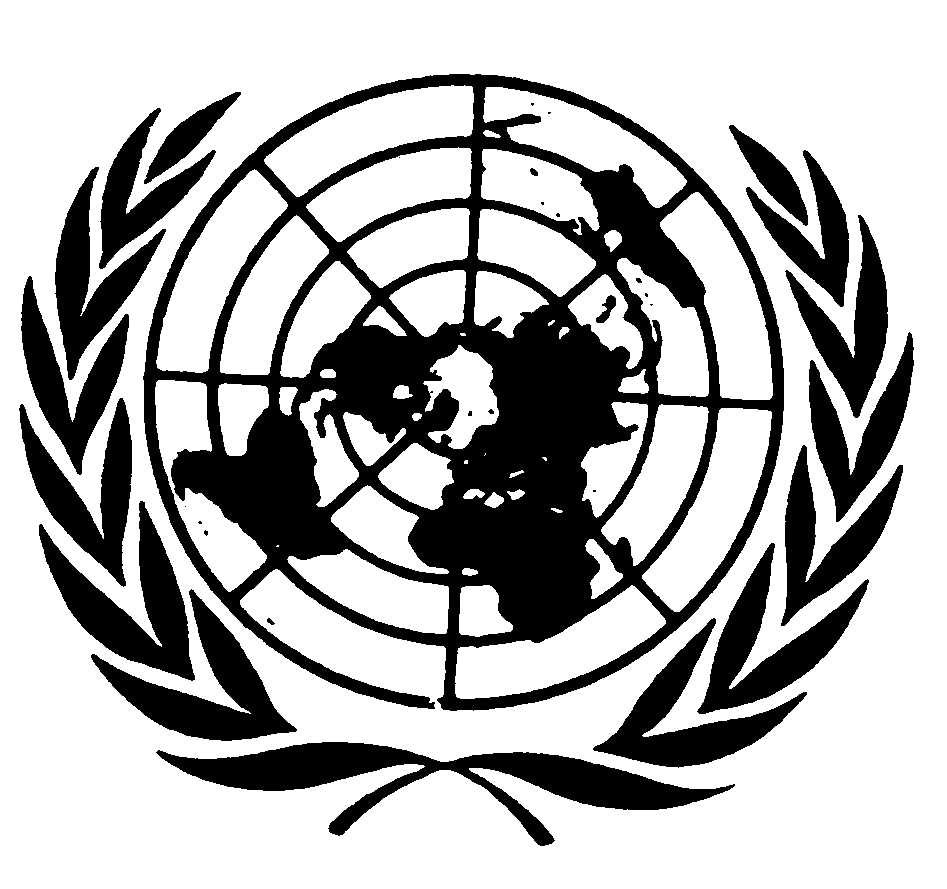 Paragraphes 6.17.2.1 et 6.17.2.2, lire :« 6.17.2.1	Les connexions électriques situées dans le coffre et le compartiment voyageurs doivent au moins satisfaire au degré de protection minimum de la classe IP 40 selon la norme CEI 60529-1989+A1:1999+A2:2013 ou de la classe IP40 selon la norme ISO 20653:2013.6.17.2.2	Toutes les autres connexions électriques doivent au moins satisfaire au degré de protection minimum de la classe IP 54 selon la norme CEI 60529-1989+A1:1999+A2:2013 ou de la classe IP5K4 selon la norme ISO 20653:2013. ».Paragraphe 6.17.10.9, supprimer.Ajouter le nouveau paragraphe 17.10.3, libellé comme suit :« 17.10.3	Pour les véhicules de la catégorie M1, l’embout de remplissage ne doit pas être situé au-dessous de la carrosserie du véhicule et doit respecter les dispositions du paragraphe 17.4.5 relatives à la hauteur. ».E/ECE/324/Rev.1/Add.66/Rev.7/Amend.2−E/ECE/TRANS/505/Rev.1/Add.66/Rev.7/Amend.2E/ECE/324/Rev.1/Add.66/Rev.7/Amend.2−E/ECE/TRANS/505/Rev.1/Add.66/Rev.7/Amend.223 novembre 2023